Лекція 22Тема: ЗдібностіПлан: Поняття про здібності, їх природу.Види здібностей та рівні їх проявуФізіологічні основи і вимірювання здібностейМеханізми розвитку здібностейРозвиток здібностей1. Поняття про здібності, їх природуВідомо, що людина в психології розглядається не тільки як особистість, а й як індивідуальність - носій неповторних характеристик. Психічні властивості, вивчені попередньо - темперамент і характер - є виразниками індивідуальності людини. Те саме можна сказати й про здібності людей. Знання цього психічного прояву особистості дозволяє їй добре навчатись, правильно обирати професію, визначає успішність професійної діяльності, а відтак матеріальне забезпечення та емоційне задоволення особистості. Реалізація здібностей може стати основою для цікавого проведення дозвілля.Здібності, як і характер, являють собою складне системне утворення. Для того, наприклад, щоб успішно виконати діяльність необхідно проявити не одну окремо взяту якість, а цілий комплекс, взаємопов'язаних властивостей. Але перш ніж виконувати будь-яку діяльність треба набути певного досвіду, тобто оволодіти прийомами і засобами, необхідними для виконання даної діяльності. А їх засвоєння також потребує прояву певних здібностей.Здібності - індивідуально-психічні властивості людини, що відповідають вимогам певної діяльності і є умовою успішного її здійсненняОтже:- здібності відносяться до такого компоненту психіки, як властивості, оскільки є стабільними і тривалими в часі;- мають індивідуальний характер, оскільки є різними у різних людей як за видами, так і за рівнем розвитку;- це психічні властивості, оскільки для їх вияву потрібні психічні, а не фізичні якості людини (так, для гарного піаніста важливим є музичний слух, а не форма пальців);- дані властивості є умовою успішного виконання діяльності. Таким чином, коло індивідуально-вар'юючих особливостей людини обмежується лише тими, які забезпечують ефективний результат (тому до здібностей не потрапляють особливості темпераменту або характеру, хоча вони також є індивідуально-психічними властивостями).Здібності тісно пов'язані з діяльністю:- виявляються в ній (щоб дізнатись, чи здібна людина до певного виду діяльності, треба запропонувати їй спробувати себе в ній);- розвиваються за допомогою діяльності (щоб розвинути ті чи інші здібності, треба багато працювати і відповідному напрямі);- використовуються в процесі діяльності (навчання чи робота).Для діагностики здібностей людини необхідно спиратися на такі їх прояви:Ознаки наявності здібностей до певного виду діяльності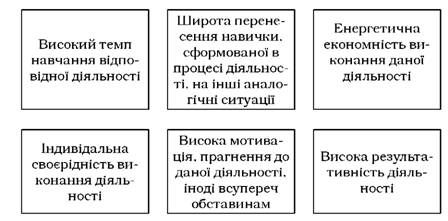 Рис.1. Ознаки наявності у людини здібностейНауковці не мають єдиної точки зору стосовно походження здібностей та умов їх формування. Історично склалось три концепції з цього питання: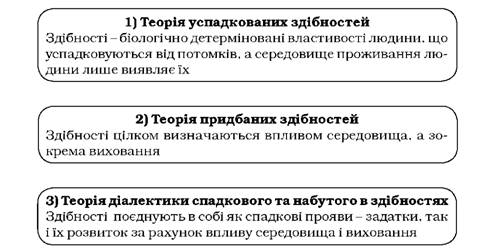 Рис.2. Концепції походження здібностейКоріння теорії успадкованих здібностей сягає френології. Дана концепція була теоретично обґрунтована Френсісом Гальтоном, послідовником Ч. Дарвіна. Згідно цієї теорії, здібності - біологічно детерміновані властивості людини. Якщо дитина здібна, то де б вона не зростала і виховувалась, її здібності все одно проявляться. На основі досліджень видатних талановитих сімейств музикантів, письменників Гальтон хотів створити високообдаровану расу, яка б походила від шлюбів талановитих людей. Змістом цих ідей цікавився і А. Гітлер, прагнучи вдосконалити арійську расу.Слід відмітити, що дана теорія не позбавлена доказів. Особливо вражає історія родини німецьких музикантів Бахів. Вперше видатні музичні здібності в ній проявилися в 1550 році. Родоначальником родини був булочник В. Бах, який заспокоював душу після роботи музикою і співами. У нього було два сини, з яких і починається безперервний ряд музикантів, відомих в Німеччині протягом двох століть. В родині Бахів було 60 музикантів, з них більше 20 - видатних. Теорія придбаних здібностей заснована у XVIII ст. французьким просвітником К. Гельвецієм, який вважав, що здібності цілком визначаються впливом середовища, а зокрема вихованням дитини. Гельвецій стверджував, що правильним вихованням можна сформувати геніальність будь-якої психічно здорової дитини. Свого часу теорія стала дуже популярною через свою демократичність, до того ж, здійснювались численні спроби перевірки її на практиці. Так, на початку XIX ст. німецький пастор Карл Вітте підтверджував цю теорію вихованням власного сина. На момент його народження у пастора вже була укладена система виховання, реалізація якої щодо хлопчика мала відповідні наслідки. Однак, противники цієї теорії дорікали Карлу Вітте за те, що виховавши такого здібного сина, пастор сам був талановитим і передав свої можливості хлопцеві.- У 10 років Карл Вітте-молодший вступив до Лейпцизького університету,- через рік він його блискуче закінчив,- у 13 років захистив докторську дисертацію з філософії,- у 15 років став доктором з юриспруденції,- у 18 років отримав звання професора,- з 23 років і до смерті очолював університетську кафедру, проживши 83 рокиУ вітчизняній психології проблемою здібностей займалися такі відомі науковці як Б. М. Теплов, В. Д. Небиліцин, О. М. Леонт'єв та . ін.Теорія діалектики спадкового та набутого в здібностях. Її представники вважають, що здібності поєднують в собі як спадкові прояви - задатки, так і їх розвиток за рахунок впливу середовища, виховання.Сучасна вітчизняна психологія спирається на сутність саме цієї теорії.2. Види здібностей та рівні їх проявуНауковці використовують декілька класифікацій видів здібностей, що укладені за різними ознаками.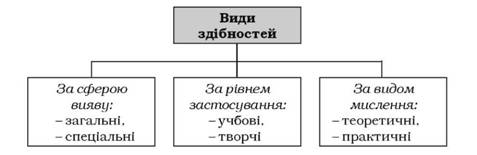 Рис.3. Види здібностейЗагальні здібності забезпечують успішне виконання різних видів діяльності (таких, які вимагають прояву високорозвиненого інтелекту і напруженої розумової діяльності). Загальні здібності дають можливість успішно навчатись, оскільки спираються на розвинені якості інтелекту - пам'яті, мислення, уваги, уяви, сприймання, виражаються через коефіцієнт інтелекту.Спеціальні - проявляються в певній сфері діяльності людини - музиці, математиці, малюванні, спорті, техніці тощо.У однієї людини можливе поєднання як загальних, так і спеціальних видів здібностей.Прикладами високого рівня розвитку як загальних, так і спеціальних здібностей є Т. Г. Шевченко, М. В. Гоголь, М. В. Ломоносов та ін.Учбові здібності проявляються як швидке і якісне засвоєння знань, вироблення вмінь, однак не передбачають оригінальності продуктів діяльності.Творчі - виявляються через створення людиною нестандартних, оригінальних продуктів діяльності.Для досягнення рівня творчих здібностей людина спочатку виробляє учбові здібності.Розрізняють також теоретичні й практичні здібності.Теоретичні - пов'язані з функціонуванням у людини теоретичного, абстрактного мислення. Люди, які володіють цими здібностями, схильні до наукової діяльності.Практичні здібності передбачають наявність і переважання в діяльності практичного, наочно-дійового мислення. Люди з практичними здібностями віддають перевагу практичним справам у сферах виробництва, торгівлі, підприємницької діяльності тощо.Кожен вид здібностей може проявлятися як в ранньому, так і в зрілому віці і досягати високого рівня розвитку.Коли психологи говорять про здібності людини, то передбачають два рівні їх прояву: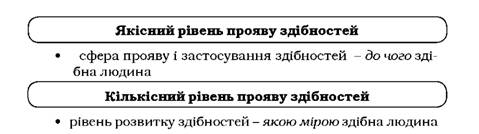 Рис.4. Рівні прояву здібностейКількісний прояв здібностей має наступні рівні: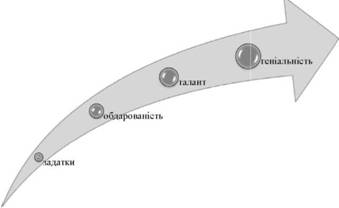 Рис.5. Рівні кількісного прояву здібностейНульовий рівень - наявність задатків (вроджених передумов для розвитку здібностей).Перший рівень - обдарованість (виявлені задатки та розвинені до посереднього рівня здібностей, результати діяльності людини є кращими, ніж у інших).Другий рівень - талановитість (високорозвинені здібності, результати діяльності людини визнаються суспільством).Талант може проявлятися в будь-якій людській діяльності, а не лише в галузі науки і мистецтва. Тому талановитим може бути і лікар, і вчитель, і льотчик.Третій рівень - геніальність (винятково розвинені та використані здібності, результати є виключно творчими, їх цінність визнається людством).Геній, образно кажучи, створює нову епоху в своїй царині знань. Для нього характерні творча продуктивність, оволодіння культурною спадщиною минулого і водночас рішуче долання старих норм і традицій. Геніальна особистість своєю творчою діяльністю сприяє прогресивному розвитку суспільства. В якості прикладу достатньо назвати Арістотеля, Леонардо да Вінчі, Р. Декарта, М. В. Ломоносова, К. Маркса.3. Фізіологічні основи і вимірювання здібностейЗдібності не вроджені, але мають природні передумови, насамперед, особливості нейронних структур мозку людини та його функцій (зорова пам'ять, музичний слух, чутливість до запахів, смаків). Задатки – це природна основа здібностей, ще нерозвинених, яка виявляється при перших спробах людини зайнятися діяльністю. Музичний слух перевіряється у спробі відтворити почутий звук. В утворенні здібностей відіграє роль загальний тип нервової системи, чутливість аналізаторів, особливості анатомо-фізіологічної організації людини. Так, для спортивних здобутків важливою є гнучкість тіла. Для дегустаторів – феноменальна чутливість нюхового та смакового аналізаторів. Задатки багатозначні: на основі однакових формуються різні здібності залежно від характеру діяльності. Не всі задатки перетворюються у здібності. Це залежить від конкретно-історичних умов життя. Так, музичний слух не виявиться, якщо людина живе в оточенні, де немає музичних інструментів.Дехто з учених вважає, що існування династій музикантів, художників, свідчить на користь вродженості здібностей. Так, у сім'ї Баха було більше 60 музикантів (Йоганн Себастіан з'явився в п'ятому поколінні), у Моцарта – 5, у Гайдна та Штрауса – по 2. Ці факти не можна вважати абсолютним свідченням на користь біологічної спадковості. Вони також можуть бути результатом сприятливої для розвитку даних здібностей сімейної атмосфери. Не менше відомо фактів, коли діти видатних батьків нічим не відзначились. Так, нащадки Нобелівських лауреатів (їх близько 400) за винятком двох (Кюрі та Н. Бора) не удостоєні такими преміями. Хоча здібності залежать від природних задатків, але самі вони є продуктом людської історії.Отже, здібності є поєднанням вродженого та набутого. Ось як образно пояснив Л.А. Венгер взаємозв'язок між задатками, умовами виховання та розвитком здібностей: "Задатки можуть більшою чи меншою мірою сприяти розвитку здібностей так само, як суглинок чи чорнозем різною мірою сприятливий для розвитку рослин. Але що саме виросте із насінини – яблуня чи слива – залежить не від грунту, а від того, яке насіння було вкинуте". За дослідженнями американських психофізіологів, розвиток здібностей приблизно на 42-48% визначається задатками і на 52-58% умовами виховання.Актуальною є проблема вимірювання здібностей. Вперше її обгрунтував ще Ф. Гальтон (1822-1911). У своїй теорії, яка отримала назву "євгеніка", він доводив, що з часів Давньої Греції відбувається виродження людської раси, тому природний відбір слід замінити розумним на основі вимірювання здібностей. Для вимірювання здібностей важливим є питання про показники або критерії, за допомогою яких можна розпізнати здібності. У минулому існувала думка, що органи мозку і тіла людини можуть вказувати на її задатки. Ф. Галль розвивав ідею про залежність здібностей від поверхні черепа. І сьогодні нам відоме марновірство, за яким людина з високим чолом ніби то має значні розумові здібності. Сучасна нейрофізіологія заперечує ці погляди. Друга гіпотеза про залежність здібностей від розмірів мозку також не знайшла підтвердження. Середня вага мозку людини 1400 грамів, але вона значно коливається у різних людей. Наприклад, у І. Тургенева мозок важив 2012 грамів, у А. Франса – 1017 грамів. Найбільш продуктивними є гіпотези зв'язку здібностей із побудовою та розташуванням нервових клітин.Отже, зовнішніх анатомо-фізіологічних показників, помітних з першого погляду, які могли б засвідчити здібності нормальної людини, наука так і не знайшла. Проте психологія все ж таки здатна визначити рівень здібностей людини з урахуванням структури її інтелектуальних, емоційно-вольових, мотиваційних властивостей. Головними методами при цьому є психологічне спостереження й експеримент, що дозволяють досліджувати діяльність та поведінку людини.4. Механізми розвитку здібностейХоча визначено декілька рівнів розвитку здібностей, очевидно, що більшість людей не досягає навіть другого рівня. Це пояснюється тим, що здібності - складне утворення людини, що передбачає вплив декількох факторів для їх формування.Спочатку у людини ще до її народження повинні закластись задатки.Задатки - це вроджені передумови розвитку здібностей особистості (анатомо-фізіологічні особливості мозку, нервової системи, аналізаторів, які обумовлюють природні індивідуальні відмінності між людьми)Слід відмітити, що задатки не містять в собі здібності і не гарантують їхнього розвитку. Задатки - це тільки одна з умов формування здібностей.Якщо дитина народилась, маючи порушення в дородовому розвитку або отримавши пологові травми, то її задатки можуть не розвинутись або спотворитись. Перспектива формування чи відновлення задатків дитини після її народження складна, але можлива.Отже, задатки складають потенціал дитини для вияву та розвитку її здібностей. У певних осіб вони проявляються досить рано і інтенсивно - через нахили дитини, її прагнення та зацікавленість займатись певним видом діяльності, що інодіТак, В. А. Моцарт виконував свої музичні твори в 3 роки, Ф. Й. Гайдн - в 4, Ф. Мендельсон - в 5.Схильність до художньої творчості проявляється пізніше. Так, у С. Рафаеля вона проявилася у 8 років, у Б. Мікеланджело - в 13й створює ілюзію вродженості.Однак у більшості дітей питання діагностики задатків є складним і потребує її залучення до різних посильних видів діяльності.Нахили - це перша і найбільш рання ознака обдарованості, що проявляється в прагненні, тяжінні дитини (або дорослого) до певної діяльностіОбдаровані діти виявляють сильне прагнення до занять тією діяльністю, до якої вони здібні. Вони можуть буквально годинами з дня на день займатися тими справами, які їх цікавлять, не втомлюючись і особливо не напружуючись. Це для них одночасно і праця, і гра. Всі їхні інтереси, переживання, пошуки концентруються навколо цих занять.То ж, наступним фактором формування та розвитку здібностей є сприятливий вплив соціального середовища, в якому проживає дитина. Йдеться, по-перше, про роль наставника, вчителя, за допомогою якого формуються первинні знання та виявляються задатки, і, по-друге, потрібні матеріальні речі - музичні інструменти, чи фарби з пензлем тощо.Важливим у виявленні та розвитку здібностей є знання та врахування сензитивних (сприятливих) періодів формування тих чи інших функцій.Кожна дитина в своєму розвитку проходить періоди підвищеної чутливості до тих чи інших впливів, до засвоєння того чи іншого виду діяльності (сензитивні періоди можуть бути дуже короткими і тривати тижні або навіть дні). При цьому слід зважати на обставини, в яких може проявитися та чи інша здібність. Наприклад в житті однієї дитини музика залунала в той момент, коли вона була готова до її сприйняття, - і вона здійснила на дитину глибокий вплив, викликавши сильні позитивні враження, в той час як інша дитина була до цього не готова через втому, хворобу.Фактори середовища наділені вагою, узгодженою з фактором спадковості, і можуть іноді повністю компенсувати або, навпаки, нівелювати дію останнього.Ю. Б. ГіппенрейтерНарешті для успішного розвитку здібностей дитини потрібна її власна активність,що виражається через емоційні прояви - бажання, установку на працю, радість від успіхів, і вольові - докладання зусиль, цілеспрямованість та наполегливість. Воля відіграє ключову роль як рушій для розвитку здібностей людини.З усього вищесказаного стає зрозуміло, що несприятливі умови для розвитку здібностей можуть мати різну природу. За умови високої активності дитини це може бути нестача відповідних вражень - збіднене середовище.За несприятливих загальних умов виховання (наприклад, за умови частих психічних травм) енергія дитини може витрачатися на неконструктивні переживання і відходити в бік від здібності, що розвивається.Нарешті, надмірний примус дитини може загасити її природну активність і не дати здібності розвитися.Співвідношення між задатками, впливом середовища та власною активністю дитини показує значимість кожного з цих факторів, однак можлива часткова компенсація одного іншим. Так, малі задатки можна компенсувати високою та постійною власною активністю, так само як і несприятливий вплив соціуму.Вияв і розвиток здібностей людини - надзвичайно важлива справа, оскільки "... значні здібності, істинний талант зазвичай визначають покликання людини...". С. Л. Рубінштейн.5. Розвиток здібностейНині перед суспільством гостро стоїть проблема виявлення закономірностей і механізмів формування та розвитку здібностей. Це висуває відповідні вимоги до психології.Природну основу розвитку здібностей становлять задатки - природжені анатомо-фізіологічні особливості нервової системи й мозку, які проявляються в типологічних особливостях людини. Однак задатки є лише передумовою здібностей. Лише своєчасний вияв і розвиток задатків людини через виховання зумовлює формування у неї здібностей. Для цього найчастіше застосовують систематичні тренування, які передбачають активне включення в діяльність.Першою ознакою зародження здібностей є нахил - стійка орієнтованість індивіда на певну діяльність, якою він прагне займатися. Справжній нахил поряд із тяжінням до діяльності зумовлює швидке досягнення високих результатів. Хибний нахил, на відміну від справжнього, може виявлятися у споглядальному ставленні до чогось або, незважаючи на активне захоплення, дає посередні результати.Крім задатків, важливе значення для розвитку здібностей має врахування у виховному процесі сенситивних періодів формування функцій. Кожна дитина у своєму розвиткові проходить періоди підвищеної чутливості до певних виховних впливів, до засвоєння тих чи інших видів діяльності. Наприклад, у віці 2-3 років дитина інтенсивно оволодіває мовою оточення, яка згодом стає для неї рідною. Важливо підкреслити, що періоди особливої готовності до оволодіння певними видами діяльності рано чи пізно закінчуються. Якщо ту чи іншу функцію не було розвинено у сензитивний період, то згодом її розвиток виявиться ускладненим, а то й зовсім неможливим. Саме тому, люди, які прагнуть вивчити іноземну мову в дорослому віці, докладають багатьох зусиль, але майже ніколи не володіють нею краще, ніж рідною.Специфічним видом розвитку здібностей особистості є її психологічна підготовка до того чи іншого виду діяльності. Наприклад, психологічна готовність особистості до професійної діяльності передбачає сформованість у неї знань й умінь з фаху, а також певних моральних та емоційно-вольових властивостей.Якісний аналіз здібностей спрямовано на виявлення таких індивідуальних характеристик людини, які є необхідними для ефективного здійснення будь-якого конкретного виду діяльності. Кількісні виміри здібностей характеризують міру їх наявності.Для оцінки рівня розвитку здібностей досить широко використовують різноманітні тести (тести досягнень, тести інтелекту, тести креативності тощо). Дослідження конкретно-психологічних характеристик різних здібностей дають змогу виокремити загальні властивості індивіда, які відповідають вимогам не одного, а багатьох видів діяльності (наприклад, інтелект), а також спеціальні властивості, які відповідають вужчому колу вимог конкретної діяльності (спеціальні здібності). Урахування рівня розвитку здібностей під час вибору професії та в доборі кадрів сприяє підвищенню ефективності діяльності людини й ступеня її задоволеності результатами своєї діяльності.